Transforming Trig GraphsWe can use our knowledge of transforming graphs to transform trig graphs.RecapExamplesSketch , Sketch , Sketch , Sketch , Extension[MAT 2013 1B] The graph of  is reflected first in the line  and then in the line . The resulting graph has equation:[MAT 2011 1D] What fraction of the interval 
 is one (or both) of the inequalities:    true?3.MAT 2007 1G] On which of the axes is a sketch of the graph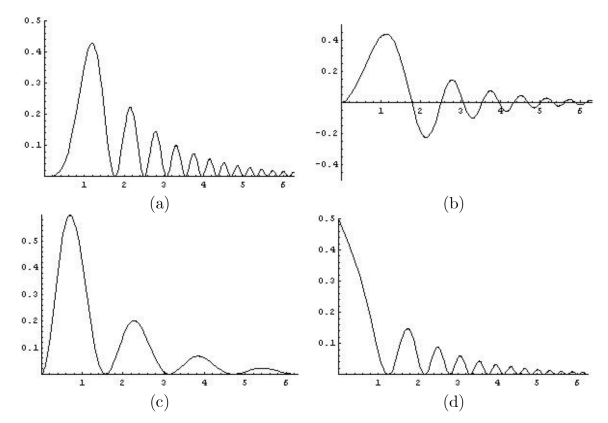 